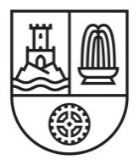 Městský obvod Ústí nad Labem – StřekovRada MO StřekovZ Á P I Sz 16. jednání Rady MO Střekov, které se konalo dne 7. 8. 2018 od 13.00 hodinv zasedací místnosti (II. patro) ÚMO StřekovZahájení Přítomni:		dle prezenční listiny, 4 členové RMOOmluveni:		Ing. Bc. Petr BandasZapisovatelka:	Tereza VavřinováPřítomni zaměstnanci úřadu:	Ing. Mgr. Kamil D. Slapnička, tajemník ÚMO Střekov
Mgr. Hana Štrymplová, vedoucí správního odboru					Bc. Šárka Francová, vedoucí odboru správy obecního majetku					Martina Čechová, vedoucí odboru PISHIng. Eva Outlá, starostka, zahájila 16. jednání Rady MO Střekov v 13:00 hodin Program jednání dle pozvánky:ZahájeníMateriály předložené starostkou, místostarostou, tajemníkem   Obecně závazná vyhláška – sexuální služby (materiál na stůl)Materiály finančního odboruNávrh na provedení rozpočtového opatření (vývěsky ÚMO)Žádost o převod finančních prostředků (dotace zeleň – oprava chodníku)Návrh na provedení rozpočtového opatření (územní studie Střekov), (materiál na stůl)Materiály správního odboruSouhlas s podáním žádosti o účelovou neinvestiční dotaci pro JSDH StřekovSouhlas s podáním žádosti o bezúplaný převod vozidla CAS pro JSDH StřekovMateriály odboru péče o vzhled obce, investic a silničního hospodářství   Dodávka laviček na Střekovské nábřeží (materiál na stůl)Materiály odboru správy obecního majetkuZáměr prodeje  pozemků p. č. 235 p.č. 237, oba v k. ú. StřekovZáměr prodeje pozemku p. č. 1032 v k. ú. StřekovProdej pozemku p. č. 1917 v k. ú. StřekovProdej části pozemku p. č. 98/2 v k. ú. Nová VesNávrh na uzavření budoucí smlouvy o zřízení věcného břemene v k.ú. StřekovProdej části pozemku p. č. 1861/1, v k. ú. Brná nad LabemNávrh na prodloužení NS, byt č. 3, Zeyerova 763/7, ÚLProdej pozemků p. č. 966/1, 977, 994/1, části 839/1 a části 979, vše v k. ú. SebuzínVyjádření k zastřešení ručního mytí automobilů-Pacht pozemků p. č. 1504/1 a p. č. 1504/7, oba v k. ú. Brná nad LabemZáměr prodeje pozemku p. č. 32, v k. ú. CírkviceZáměr prodeje pozemku p. č. 1311, v k. ú. Brná nad LabemBezúplatný převod pozemku p. č. 15, v k. ú. SvádovZáměr pachtu pozemku p. č. 219/1, v k. ú. Olešnice u SvádovaOdstoupení od Smlouvy č. 1005/2010/NS o nájmu pozemkuObjekt Truhlářova 32, využití investiční rezervyUzavření smlouvy o smlouvě budoucí na rozšíření pronájmu PČR, Truhlářova 1592/32, ÚLPacht nemovitostí – část pozemku p. č. 2122, k. ú. StřekovVydavatelství Forte s.r.o. – umístění sídla společnostiObjekt Kamenná 1431/3, zelená střecha, žádost o dotaci SFŽPKontrola plnění usnesení  Obecně závazná vyhláška – zákaz používání alkoholuRůznéZávěrIng. Outlá – doporučuji doplnit bod č. 2.1 Obecně závazná vyhláška – sexuální služby, 3.3 Návrh na provedení rozpočtového opatření (územní studie Střekov) a 5.1 Dodávka laviček na Střekovské nábřeží.Přítomni 4 členové RMO Střekov:pro		(4)proti		(0)	zdržel se 	(0)Doplněný program jednání byl schválen.Materiály předložené starostkou, místostarostou, tajemníkem K bodu programu 2.1Obecně závazná vyhláška – sexuální službyPředkládá: Ing. Mgr. Kamil D. Slapnička, tajemník ÚMO Střekov a uvedl materiálBez diskuze.Návrh na usnesení:Rada Městského obvodu Ústí nad Labem – Střekov po projednání dne 7. 8. 2018doporučuje Zastupitelstvu města Ústí nad Labem schválitaktualizovanou verzi Obecně závazné vyhlášky o zákazu veřejného nabízení, poskytování a využívání sexuálních služeb uvedenou v příloze č. 1.Hlasováno o předloženém návrhu usnesení.Přítomni 4 členové RMO Střekov:		pro		(4)proti		(0)zdržel se 	(0)Návrh usnesení byl schválen jednomyslně.Materiály finančního odboruK bodu programu 3.1Návrh na provedení rozpočtového opatření (vývěsky ÚMO)Předkládá: Ing. Mgr. Kamil D. Slapnička, tajemník ÚMO Střekov a uvedl materiálDiskuse:Mgr. Železný – nejsem si vědom toho, že bychom byli seznámeni s vizualizací toho návrhu.Ing. Outlá – máme zde návrh, se kterým pracujeme, jsou to 3 typy. Znovu připomenu, že v centru by měla být jednoduchá tabule a v okrajových částech jako je Svádov, Církvice a Sebuzín vývěska s lavičkou eventuálně s knihovničkou. Mgr. Železný – takže je to odevzdané dílo. Kolik jsme za to zaplatili?Ing. Mgr. Slapnička – 15.000,- Kč.Mgr. Železný – místo toho abychom koupili vývěsky a někam je fyzicky dali, což je mobiliář, tak si zaplatíme další studii, ale pak je stejně budeme muset koupit. Ing. Mgr. Slapnička – je to z částky, která je v rozpočtu vymezena. Jen přesouváme částku z místa na místo kvůli položce. Na vývěsky tam stále zbývají peníze. Celková částka je 150.000,- v rozpočtu a teď ji přesouváme. Mgr. Železný – takže to neznamená, že bychom něco navýšili? Ing. Mgr. Slapnička – ne, pouze přesouváme částku z místa na místo.Ing. Outlá – teď řešíme jen konkrétní místo a minimálně pět vývěsek by se mělo zrealizovat z letošního rozpočtu. Na besedách zazněla kritika, jak vypadají vývěsky v Církvicích a Sebuzíně.Mgr. Železný – mě šlo jen o to, jestli tam není nějaké navýšení.Ing. Outlá – Celé území by mělo být pokryto do budoucna vývěskami, protože R. nemá všude výlepové plochy. V okrajových částech se vývěsky vymění, a když bude potřeba informovat obyvatele, tak se to může dělat prostřednictvím informační tabule.Mgr. Železný – mám k tomu jednu poznámku. V podstatě jakákoliv nová vývěska v jednotném stylu bude lepší, než co máme dnes, ale není to samospasitelné, protože jeden z problémů je, že se o vývěsky nikdo nestará a je to na nich vidět. Vývěsky ano, ale určitě také mít někoho, kdo se o ně bude starat.  Ing. Outlá – je tady stále co zlepšovat. Cílem je sjednotit všechny vývěsky a podle místa tam rozmístit tři typy, které budou pro to dané místo vhodné. Návrh na usnesení:Rada Městského obvodu Ústí nad Labem – Střekov po projednání dne 7. 8. 2018schvalujerozpočtové opatření do rozpočtu 2018 v tomto znění:snížení ve výdajové části (OPISH):PPR511/H000054	Mobiliář do 40tis. Kč.						odd§ 3745	pol. 5137			43.000,- Kčnavýšení ve výdajové části (OPISH):PPR511/H000078	Posudky, studie, projekty						odd§ 2212	pol. 5166			43.000,- KčHlasováno o předloženém návrhu usnesení.Přítomni 4 členové RMO Střekov:		pro		(4)proti		(0)zdržel se 	(0)Návrh usnesení byl schválen jednomyslně.K bodu programu 3.2Žádost o převod finančních prostředků (dotace zeleň – oprava chodníku) Předkládá: Ing. Mgr. Kamil D. Slapnička, tajemník ÚMO Střekov a uvedl materiálDiskuse:Ing. Outlá – tento chodník je v katastrofickém stavu. Od doby co jsem zde na radnici, chci tento chodník opravit a vždy mi bylo řečeno, že je to věc magistrátu. Na jaře letošního roku jsem poslala žádost p. D., aby nám poslali 1.500.000,- na opravu, a p. D. mi odpověděl, že chodník je náš. Teprve letos jsme se dozvěděli, že část chodníků je v naší správě a že je to uvedeno v protokolu z roku 1995, o kterém nikdo neměl ani tušení. Tyto věci by měli být jasné, mají být uvedeny ve statutu. Zjistili jsme, že chodník je náš a peníze na opravu nedostaneme, a protože je letos mimořádné sucho, tak chceme pokrátit dotaci na zeleň a použít ji na částečnou opravu chodníku tam, kde je to opravdu zoufalé. Nepočítalo se s tím, je to nouzové opatření, ale chodník je v havarijním stavu. Ing. Mgr. Slapnička – jen doplním, že je to návrh na podání žádosti radě magistrátu, protože zeleň je závažný ukazatel a o změně rozpočtu může rozhodnout jen rada magistrátu. Vycházíme z cenové nabídky, která nám byla předložena zhruba na 310 – 313.000,-. Kdyby nám povolili celou částku 440.000,-, tak by se určitě podařila zvelebit polovina chodníku nebo alespoň větší část. Vychází to asi orientačně na 1.000,-/m2.Mgr. Železný – chodník se bude dělat z asfaltu?Ing. Outlá – ano. Bylo by hezké to udělat ze zámkové dlažby, jenže je tam hodně vysoké betonové podloží.Ing. Mgr. Slapnička – také by to bylo o 100.000,- dražší.Mgr. Železný – souhlasím s vámi. Myslím si, že v této oblasti to ničemu nevadí a bude dobré, když se udělá nový chodník.Ing. Outlá – vypadá to, že obvod kdysi udělal opravu spodní části chodníku, ale na zbytek nebyly peníze a samozřejmě každý rok je to znát. Tohle je nejotřesnější chodník na Střekově a musí se bezpodmínečně udělat oprava. Návrh na usnesení:Rada Městského obvodu Ústí nad Labem – Střekov po projednání dne 7. 8. 2018schvalujepodání žádosti Radě města o schválení provedení rozpočtového opatření do rozpočtu 2018 v tomto znění:snížení ve výdajové části (OPISH):PPR511/H000051	ZELEŇ dotace – kompletní údržba					odd§ 3745	pol. 5169	ÚZ _05_0383		440.000,- Kčnavýšení ve výdajové části (OPISH):PPR511/H000035	Opravy komunikací a chodníků					odd§ 2212	pol. 5171				440.000,- KčHlasováno o předloženém návrhu usnesení.Přítomni 4 členové RMO Střekov:		pro		(4)proti		(0)zdržel se 	(0)Návrh usnesení byl schválen jednomyslně.K bodu programu 3.3Návrh na provedení rozpočtového opatření (územní studie Střekov) Předkládá: Ing. Mgr. Kamil D. Slapnička, tajemník ÚMO Střekov a uvedl materiálDiskuse:Ing. Dunaj – souhlasím s rozšířením o části Sebuzín a Olešnice, ale nesouhlasím, aby byla navýšena cena o 100.000,-. Osobně se domnívám, že 480.000,- na zpracování studie je dost vysoká částka.  Ing. Outlá – Smlouva byla takto uzavřena, je to samozřejmě o nákladech. V ceně je 17 ha řešeného území. Rozšíření se týká dalších 7ha . Nabídka je v průměru necelých 16tis. Kč za ha oproti uzavřené smlouvě cca 28tis. Kč/ha.Ing. Dunaj – nemáme peníze a rozšiřovat to o dalších 100.000,- se mi nelíbí. Mgr. Železný – jsou to peníze, které byly alokovány na TECHNOPARK, který se ale nebude realizovat, takže neukrajujeme prostředky odněkud, kde by byly určeny na něco jiného, ale ukrajujeme je ze stejného soudku studií, takže celkový objem prostředků vynaložených na studie se sníží touto změnou. Je pravda, že poměr 500.000,- a 110.000,- mi také přijde moc.Můžeme jako rada udělat zakázku na 110.000,- bez výběrového řízení?Ing. Mgr. Slapnička – je to navýšení, pouze dodatek ke smlouvě o dílo.Ing. Outlá – požadavek byl vznesen z anket a besed na řešení těchto míst. Je to podklad pro další rozvoj. Mgr. Železný – zúčastnil jsem se besedy na Nové Vsi a v rámci diskuze, která tam proběhla, se všichni shodli na tom, že to není nesmysl a že tyto věci jsou potřebné. Místní lidi hlavně trápí to, že potřebných věcí je moc. Argument, který by zde měl zaznít, je, že jsme schopni studie poskytnout i zpracovateli územního plánu pro zpracování nového územního plánu. Samozřejmě nevíme, jestli k nim bude zpracovatel přihlížet. Myslím, že je to věc potřebná a užitečná, takže s tím souhlasím.Návrh na usnesení:Rada Městského obvodu Ústí nad Labem – Střekov po projednání dne 7. 8. 2018schvalujerozpočtové opatření do rozpočtu 2018 v tomto znění:snížení ve výdajové části (OPISH):PPR511/H000043	Architektonická soutěž TECHNOPARK						odd§ 3421	pol. 5169			110.000,- Kčnavýšení ve výdajové části (OPISH):PPR511/H000078	Posudky, studie, projekty						odd§ 2212	pol. 5166			110.000,- Kčschvalujeuzavření dodatku č. 2 ke smlouvě o dílo č. 3002/2018 ze dne 21. 2. 2018 se společnosti City Upgrade s. r. o., IČ 02756021, ve znění dodatku č. 1 ze dne 21. 2. 2018, jehož předmětem bude rozšíření zpracovávané územní studie Střekova o místní části Sebuzín a Olešnice v celkové hodnotě 88.000,- Kč bez DPH.Hlasováno o předloženém návrhu usnesení.Přítomni 4 členové RMO Střekov:		pro		(3)proti		(1)zdržel se 	(0)Návrh usnesení bylo přijato.Materiály správního odboruK bodu programu 4.1Souhlas s podáním žádosti o účelovou neinvestiční dotaci pro JSDH StřekovPředkládá: Mgr. Hana Štrymplová, vedoucí správního odboruBez diskuze.Návrh na usnesení:Rada Městského obvodu Ústí nad Labem – Střekov po projednání dne 7. 8. 2018 schvalujepodání žádosti na MV- GŘ HZS na rok 2018 v rámci programu účelové neinvestiční dotace na výdajů jednotek sborů dobrovolných hasičů obcí poskytovaná obcím prostřednictvím krajů a hl. města Prahy z rozpočtu MV-GŘ HZS ČR (poskytnutí účelové neinvestiční dotace na výdaje za odbornou přípravu, za uskutečněný zásah mimo územní obvod zřizovatele a na vybavení a opravy neinvestiční povahy jednotky sboru dobrovolných hasičů obce) v celkové výši 98 895 Kč.      B) ukládá Mgr. Haně Štrymplové, vedoucí odboru správních činností podat žádost na HZS Ústeckého kraje a zajistit veškeré související úkony vyplývající ze zásad poskytované dotace MV- GŘ HZS ČR.Hlasováno o předloženém návrhu usnesení.Přítomni 4 členové RMO Střekov:		pro		(4)proti		(0)zdržel se 	(0)Návrh usnesení byl schválen jednomyslně.K bodu programu 4.2Souhlas s podáním žádosti o bezúplatný převod vozidla CAS pro JSDH StřekovPředkládá: Mgr. Hana Štrymplová, vedoucí správního odboruDiskuse:Ing. Outlá – požadovala jsem vyjádření k technickému stavu tohoto vozidla, které se bude převádět.Mgr. Štrymplová – v příloze je vše, co jsem zjistila, protože p. H. měl dovolenou. Ing. Outlá – takže nemáme vyjádření k technickému stavu vozidla?Mgr. Štrymplová – nového ne. Ing. Outlá – myslím si, že by to tu mělo být uvedeno, jaké náklady můžeme očekávat.Mgr. Štrymplová – náklady jsou uvedeny v příloze č. 1, p. B. uvedl, co je tam zapotřebí udělat. Ing. Outlá – a cenové vyčíslení?Mgr. Štrymplová – teď nejsem schopna to vyčíslit.Ing. Outlá – bylo by dobré, kdyby nám někdo nastínil, co bude stát eventuální oprava a co bude potřeba investovat.Mgr. Štrymplová - dokázala jsem zjistit, že náklady na nové auto budou menší než na naši stávající CASku, kde to pokryje 100.000,-, které máme a ještě nám zbyde. Vzhledem k tomu, že výhoda nové CASky je, že tam je elektrocentrála, kterou prostě nemáme. Toto vozidlo není tak hrozné, ale jak říkám na 100.000,- se na tu stávající CASku prostě nevejdeme.Mgr. Železný – je to podobná situace, kterou jsme řešili před 2 lety, ale my dneska víme, že naše stávající vozidlo je v takovém technickém stavu, kde minimálně těch 100.000,-  na něj spotřebujeme a za další to auto které dnes máme, se nám sype, a máme tedy možnost získat auto o 20 let mladší, které také samozřejmě není bez chyby a asi by bylo dobré vědět, mít nějaký kvalifikovaný odhad těch nákladů, nic méně by ty náklady vždy měli být nižší, než na tom autě o 20 let starší. Za mě bych se přimlouval, abychom se do té fronty postavili, ono na nás asi stejně nezbyde, takže je to jedno, ale udělal bych to, kdyby se na nás štěstí usmálo.Ing. Outlá – já s tím nemám vůbec žádný problém, jen jsme se s p. Štrymlovou bavily o tom, že je zapotřebí připravit ten materiál tak, abychom měli dostatečné informace k rozhodování.Mgr. Štrymplová – já Vám rozumím, co jsem byla schopna zařídit, tak jsem zařídila, ale klidně Vám přepošlu e-mail, kde mi píšou, že ten dotyčný má dovolenou a já nejsem sama schopna to prostě odhadovat.Ing. Dunaj – jak já to chápu tak zatím teda žádáme o bezúplatný převod, což není nic jistého.Mgr. Štrymplová – není, jsme teď v pořadníku.Ing. Dunaj - takže někdo bude rozhodovat, jestli to dostane Petr nebo Pavel.Ing. Mgr. Slapnička – tady jde o ty termíny, ten návrh přišel 25. 7. 2018 a hasiči to chtějí do 19. 8. 2018 vědět zpět, proto je to na stole dnes.Mgr. Štrymplová – materiál jsem připravila. Že musí být usnesení, že souhlasíme s převodem, ta žádost, kterou jsme posílaly s p. starostkou je taková ,,předběžná,, rezervace že jsme projevili zájem.Ing. Dunaj – souhlasím s převodem.Mgr. Železný – kdyby se to podařilo, a my jsme ji nechali prohlídnout někde v servisu, kde nám řeknou, že není v pořádku, tak my můžeme pořád nechat opravit tu starou a tu novou vrátíme.Ing. Outlá – proto jsem to chtěla vše v tom materiálu, abychom měli informace pro rozhodování. Mgr. Štrymplová – k ničemu nás to nezavazuje.Mgr. Železný – troufnu si tvrdit, že je to výhodnější pro nás. Ing. Dunaj – určitě je to výhodnější, když je to o 20let mladší auto. Ing. Outlá – dá se to předpokládat.Mgr. Štrymplová – jde i o to, že jsou ty díly levnější, než na to naše 40ti leté auto.Návrh na usnesení:Rada Městského obvodu Ústí nad Labem – Střekov po projednání dne 7. 8. 2018schvalujepodání žádosti - bezúplatný převod vozidla CAS 24 T 815 na HZS Ústeckého kraje Územní odbor Ústí nad Labem       B) ukládá Mgr. Haně Štrymplové, vedoucí odboru správních činností podat žádost na HZS Ústeckého kraje a zajistit veškeré související úkony vyplývající z pokynů HZS Ústeckého kraje ČR v termínu do 19. 8. 2018. Hlasováno o předloženém návrhu usnesení.Přítomni 4 členové RMO Střekov:		pro		(4)proti		(0)zdržel se 	(0)Návrh usnesení byl schválen jednomyslně.Materiály odboru péče o vzhled obce, investic a silničního hospodářství K bodu programu 5.1Dodávka laviček na Střekovské nábřežíPředkládá: Martina Čechová, vedoucí odboru OPISHDiskuse:Mgr. Železný – takže bereme ty nejlevnější ze smrkového dřeva, jakou mají životnost? p. Čechová – to já vám neřeknu, to nevím, tyto lavičky, jsme odepsali z majetku loni, a ty byly instalovány roku 2009 a bylo to měkké dřevo. To tvrdé dřevo je pěkná věc, ale vemte si, tady v parku u p. Barančíka, je prasklé prkno a máme problém to sehnat, takže jsme to zadali z měkkého dřeva, protože tvrdé dřevo není. Ing. Outlá – já jsem mluvila s p. D., protože jsem samozřejmě myslela, že se spletl, že ta částka, je nějaký úlet. P. D., mi ale řekl, že to žádný úlet není, že kubík toho tvrdého dřeva oproti měkkému je rozdíl o 100.000,-. A to dřevo je obrovský problém sehnat, takže opravdu ten dub by se nám projevil takto do té ceny. My jsme tu potom měli ještě katalogové lavičky ,,mmcité,, a ty vycházely, asi jedna lavička kolem 18.000,-?p. Čechová – jedna lavička byla do 18.000,-, to byla preva urbana a druhá byla kolem 20.000,-.Ing. Outlá – ty lavičky byly bez nátěru, ale bylo to tvrdé akátové dřevo. Toto je dřevo měkké, natřené a rozdíl je tam tedy?p. Čechová -  od p. Zvonka vychází na 14.109,- včetně DPH.  Měkké dřevo od p. D. 21.596,- včetně DPH.Ing. Outlá – kolik máme peněz v našem rozpočtu na ty lavičky?p. Čechová - u nás v našem rozpočtu máme 350.000,-. Ing. Outlá – tyto peníze jsou na celý projekt?p. Čechová – ano, něco můžeme použít na mobiliář, počítala jsem to i s DPH a měli bychom se do těchto peněz vejít. Ing. Outlá – ale lavičky budou z toho měkkého dřeva. p. Čechová – ano.Mgr. Železný – tu barevnost a tvar laviček, to navrhl architekt?p. Čechová – ano, to navrhl architekt. Minulý týden tu pan architekt byl, když jsme dělali první hodnocení nabídek, tak pan architekt po tom, co viděl cenové nabídky. P. architektovi chyběly nějaké informace, tak pro upřesnění mluvil s p. Z., jestli je to tak, jak navrhl. Mgr. Železný – já jen doufám, že se na nich bude dobře sedět, protože když si na ně nesednete tak to nezjistíte. Ing. Outlá – já k tomuto taky něco řeknu, protože p. Čechová ví, že jsme chtěli nějaké vzorky laviček, abychom je mohli nějak vyzkoušet. Bohužel nám to nebylo umožněno. p. Čechová – protože jestli člověk dělá zakázkovou výrobu, tak nám nebude vyrábět jednu lavičku zkušebně, kdy řekneme, že to takto nechceme, nám se to takto nelíbí. To nebylo jen u tohoto pána, ale i u katalogových. Mgr. Železný – to ,, mmcité ,,? Je jasné, že nepošlou nějaké vzorky, ale na druhou stranu, stojí to za to udělat si výlet do Bílovic, kde mají i lavičkový park, kde nechávají lavičky stárnout. Vidíte, jakou mají lavičky životnost nebo naopak jakou nemají životnost, je to moc hezké. p. Čechová – jediný problém, který by byl v tomto případě, že můžeme zatím v současné době zadat pouze 19 malých laviček. Jakmile budeme mít domluvenou výpůjčku s povodím Labe na velké lavičky, tak zadáme výrobu i těch dalších. p. Barančík – já se chci zeptat, podle tohoto nákresu, jsou lavičky volně loženy, jak to bude ukotvené?p. Čechová – nejsou volně ložené, zde není specifikované kotvení, když se podíváte do zadávacích podmínek, tak řeší i kotvení do země. Ta cena je stanovena tak, že jsme chtěli, aby obsahovala – výrobu lavičky, dodávku a montáž na místě. Mgr. Železný – jestliže nám tady zkušenost říká, že nám ty lavičky z měkkého dřeva vydrží nejméně 10 let, v tu chvíli bych neváhal a objednal to v té podobě, v jaké to máme vysoutěžené, protože si myslím, že je to dobré. p. Čechová – s panem architektem, jsme samozřejmě probírali i jaké dřevo, jestli měkké nebo tvrdé, ale v případě, že by se s tou lavičkou něco stalo, tak je i snazší dostupnost materiálu na opravu a také samozřejmě levnější. Ing. Outlá – k lavičkám mám ještě jeden požadavek, na každé lavičce by mělo být, že je to vlastnictví MO Střekov a design -  jméno architekta. Mělo by to být takto označené, kvůli autorským právům.Co se týče pozemku s povodím Labe, tak jsem s nimi opět mluvila, tak doufejme, že se začne něco dít, nicméně si myslím, že do konce srpna nic vědět zatím nebudeme. My máme vlastně vysoutěženou květinovou louku, ta je připravena k realizaci, jenže v tomto suchu by to byly vyhozené peníze, tak čekáme na lepší klimatické podmínky. Louka i lavičky mohou být, jen povodí Labe nám brzdí část projektu a pak samozřejmě ten požadavek, že tam musí být projektová dokumentace. p. Barančík - a od železničního mostu tam k té Labské Baště, tam se počítá s nějakým mobiliářem? Ing. Outlá – podle toho projektu se počítá s tím, že podle projektu co je zpracován, by tam měl být ten stržený břeh, lavičky se tam vyloženě nějaké nenavrhují.p. Čechová – uvažuje se nad takovým campingovým sezením k vodě spíše, jedno by mělo být mezi mosty a druhé u Labské Bašty. p. Baračník – to je dost nedostačující, já chci jen podotknout, že v tomto projektu, rozšíření mobiliáře není, co já tedy vím. V tom úseku od železničního mostu k té Labské Baště tam tedy ten mobiliář chybí. Ing. Outlá – je to otázka peněz, já si myslím, že toto je začátek, nějakého oživování Střekovského nábřeží. A podle toho jak to lidé vezmou za své, se bude postupovat dále. p. Čechová – hlavně jsou problémy s pozemky, toto by bylo na našem.Ing. Outlá – k pozemkům ještě jedna věc, z besed, které probíhaly, byl jeden základní požadavek, aby břehy byly udržované. Břehy jsou Povodí Labe, které to seká dvakrát ročně. My, teď v rámci toho dohadování, o té výpůjčce, chceme dosáhnout toho, že se tam bude provádět intenzivnější údržba. p. Barančík – když dnes toto schválíme, kdy dojde k realizaci?Ing. Outlá - 40 dnů dodání. Ing. Dunaj – já se jen zeptám, ty ceny se mi zdají pořád vysoké, skutečně bychom nenašli jiného dodavatele, který by nám udělal lepší cenu?p. Čechová – p. místostarosto, upřímně, my už to poptáváme po páté. Dvakrát jsem to poptávala já, neoficiálně kde jsem si dělala průzkum na trhu, třikrát to bylo na profilu zadavatele. Takže tato akce se poptává po páté. Mohu Vám říct, že můžeme být rádi alespoň za tyto dvě cenové nabídky.  Ing. Dunaj – když zajedeme do ,, Baumaxu ,,  nebo do OBI tak tam ty lavičky vyjdou určitě na méně. p. Čechová – vy máte prostě představu takovou, že koupíte lavičku za 5.000,-. Ing. Dunaj – a bude mít výdrž minimálně stejnou možná i delší.Mgr. Železný – já si myslím, že k zamořování veřejného prostoru s ,, Baumax ,,   kvalitou, bychom měli sahat až v případě největší nouze. Ing. Dunaj – já jsem pouze řekl, že lavička z  ,, Baumaxu ,,  , podobného tvaru, vyjde na 1/3 ceny. p. Čechová – tato lavička má atypické rozměry skoro 2 m. To taky není klasická délka lavičky. Ing. Dunaj - vyšlo by výhodněji je jen opravit. p. Barančík – já si myslím, že jsou ve stavu, kdy tu výměnu opravdu potřebují.Mgr. Železný – tady na Střekově, nemáme moc věcí, kterými bychom se mohli chlubit, a to nábřeží je jedno z nic. Tohle není místo, kde bychom měli šetřit, a myslím si, že kdybychom pořídili lavičky za takovou cenu, tak v podstatě šetříme, protože ta cena není zas tak vysoká vzhledem k tomu kolik běžné designové lavičky stojí. Jestliže to máme s dopravou a montáží za takovou cenu, a my pouze přijdeme k hotové přidělané lavičce, tak to není špatně. Ing. Dunaj – zeptám se, montáží se rozumí, že si pro to zhotoví i základy? Ing. Outlá – za tuto cenu je to vše kompletní. Ing. Dunaj – není ale jednoznačné, že to zhotoví oni. Mgr. Železný -  můžeme udělat to, že doplníme do usnesení, že souhlasíme pod podmínkou toho, že výsledná cena zahrnuje veškerá náklady, tzn. výrobu, dodávku a montáž ukotvení včetně přípravy na základy ukotvení. Návrh na usnesení:Rada Městského obvodu Ústí nad Labem – Střekov po projednání dne 7. 8. 2018Souhlasí se zadáním realizace zakázky „ Dodávka laviček pro Střekovské nábřeží “  Mgr. Radku Zounkovi, IČ 86871625, Ludvíkovice 233, 407 13 Ludvíkovice v ceně  283.179,-Kč bez DPH dle protokolu z hodnocení doručených nabídek ze dne 03. 08. 2018, za podmínek, že výsledná cena zahrnuje veškeré náklady  – výrobu, dodávku a montáž ukotvení, včetně přípravy na základy ukotvení Hlasováno o předloženém návrhu usnesení.Přítomni 4 členové RMO Střekov:		pro		(3)proti		(0)zdržel se 	(1)Ing. Dunaj se zdržel hlasování.Návrh usnesení byl schválen.Materiály odboru správy obecního majetkuK bodu programu 6.1Záměr prodeje pozemků p. č. 235 p. č. 237. oba v k. ú. Střekov Předkládá: Bc. Šárka Francová, vedoucí OSOM ÚMO Střekov a uvedla materiálBez diskuze.Návrh na usnesení:Rada Městského obvodu Ústí nad Labem – Střekov po projednání dne 7. 8. 2018A) schvalujezáměr prodeje pozemků p. č. 235 – zahrada, o výměře 697 m2 a p. č. 237 – zahrada, o výměře 126 m2, oba v k. ú. Střekov.B) ukládáBc. Šárce Francové, vedoucí OSOMo usnesení RMO Střekov informovat žadatele, zabezpečit zveřejnění záměru prodeje pozemků p. č. 235 a p. č. 237, oba v k. ú. Střekov, dle schvalovací části tohoto usnesenív termínu do 31. 8. 2018.Hlasováno o předloženém návrhu usnesení.Přítomni 4 členové RMO Střekov:		pro		(4)proti		(0)zdržel se 	(0)Návrh usnesení byl schválen jednomyslně.K bodu programu 6.2Záměr prodeje pozemku p. č. 1032 v k. ú. Střekov Předkládá: Bc. Šárka Francová, vedoucí OSOM ÚMO Střekov a uvedla materiálSTAŽEN Z PROGRAMUK bodu programu 6.3Prodej pozemku p. č. 1917 v k. ú. Střekov Předkládá: Bc. Šárka Francová, vedoucí OSOM ÚMO Střekov a uvedla materiálBez diskuze.Mgr. Železný nahlásil podjatost k tomuto bodu, práva hlasování se nevzdává.Návrh na usnesení:Rada Městského obvodu Ústí nad Labem – Střekov po projednání dne 7. 8. 2018 A) doporučuje Zastupitelstvu Městského obvodu Ústí nad Labem – Střekov schválitprodej pozemku p. č. 1917, druh pozemku – zahrada, o výměře 112 m2  v k. ú. Střekov s tím, že způsob využití pozemků musí být v souladu se způsobem využití dle  platného Územního plánu Ústí nad Labem, za cenu 92.100,- Kčkupující:Mgr. J. Ž., narozen xxx, bytem xxx, a Mgr. A. – K. B., narozena xxx, bytem xxx.Kupující kupují pozemek do podílového spoluvlastnictví v poměru v jakém vlastní sousední bytový dům a  pozemek p.č. 1916/1 v k.ú. Střekov.Mgr. J. Ž. – 22787/29067 za cenu 72.202,- KčMgr. A. K. B. – 6280/29067 za cenu 19.898,- Kč.B) pověřujeIng. Stanislava Dunaje, místostarostu MO Střekovpředložit návrh prodeje pozemku p. č. 1917, druh pozemku – zahrada, o výměře 112 m2  
v k. ú. Střekov Zastupitelstvu MO Střekov k projednánív termínu: 20. 9. 2018.C) ukládá Bc. Šárce Francové, vedoucí OSOMo usnesení Rady MO Střekov informovat žadatelev termínu: 20. 8. 2018.Hlasováno o předloženém návrhu usnesení.Přítomni 4 členové RMO Střekov:		pro		(3)proti		(0)zdržel se 	(0)Návrh usnesení byl schválen.K bodu programu 6.4Prodej části pozemku p. č. 98/2 v k. ú. Nová VesPředkládá: Bc. Šárka Francová, vedoucí OSOM ÚMO Střekov a uvedla materiálBez diskuze. Návrh na usnesení:Rada Městského obvodu Ústí nad Labem – Střekov po projednání dne 7. 8. 2018 A) revokuje usnesení č. 119/2018 z jednání 11. Rady MO Střekov ze dne 29. 5. 2018, kterým doporučuje Zastupitelstvu Městského obvodu Ústí nad Labem – Střekov schválitprodej části stávajícího  pozemku  p. č. 98/2, druh pozemku – zahrada,  o výměře 660 m2, který bude následně oddělen novým geometrickým plánem v k. ú. Nová Ves za cenu 300.000,- Kč, za podmínky zachování nájmu zbytkové části pozemku, která nebude předmětem prodeje. B) doporučuje Zastupitelstvu Městského obvodu Ústí nad Labem – Střekov schválitprodej části stávajícího  pozemku  p. č. 98/2, druh pozemku – zahrada,  dle geometrického plánu č. 282-29/2018 označený jako pozemek p. č. 98/2, o výměře 760 m2  v k. ú. Nová Ves za cenu 362.000,- Kčkupující:pan J. M., datum narození xxx a paní J. M. , datum narození 
xxx, oba bytem xxx do společného jmění manželů.C) pověřujeIng. Stanislava Dunaje, místostarostu MO Střekovpředložit návrh prodeje části pozemku p. č. 98/2, druh pozemku – zahrada v k.ú. Střekov Zastupitelstvu MO Střekov k projednánív termínu: 20. 9. 2018.D) ukládá    Bc. Šárce Francové, vedoucí OSOMo usnesení Rady MO Střekov informovat žadatelev termínu: 20. 8. 2018.Hlasováno o předloženém návrhu usnesení.Přítomni 4 členové RMO Střekov:		pro		(4)proti		(0)zdržel se 	(0)Návrh usnesení byl schválen jednomyslně.K bodu programu 6.5Návrh na uzavření budoucí smlouvy o zřízení věcného břemene v k. ú. StřekovPředkládá: Bc. Šárka Francová, vedoucí OSOM ÚMO Střekov a uvedla materiálBez diskuze.Návrh na usnesení:Rada Městského obvodu Ústí nad Labem – Střekov po projednání dne 7. 8. 2018 A/ schvalujeuzavření smlouvy o budoucí smlouvě o zřízení služebnosti inženýrské sítě 
na pozemcích p.č. 3344 a p.č. 3349/1 v k.ú. Střekov, název stavby: „UL-Střekov, Novoveská, ev. č. 2395 – kNN, IV-12-4016400“, za účelem umístění kabelu NN a pojistkové skříně na těchto pozemcích.  Celková částka úplaty za zřízení věcného břemene bude určena na základě rozsahu dotčení pozemku, dle geometrického plánu a sazby podle Pravidel MO Střekov, platných ke dni uzavření smlouvy o zřízení služebnostibudoucí oprávněný:ČEZ Distribuce, a.s., IČ 24729035, se sídlem Teplická 874/8, 405 02 Děčín.B/ ukládá Bc. Šárce Francové, vedoucí OSOMzabezpečit uzavření budoucí smlouvy o zřízení věcného břemene dle schvalovací části tohoto usnesenív termínu do 30. 9. 2018.Hlasováno o předloženém návrhu usnesení.Přítomni 4 členové RMO Střekov:		pro		(4)proti		(0)zdržel se 	(0)Návrh usnesení byl schválen jednomyslně.K bodu programu 6.6Prodej části pozemku p. č. 1861/1, v k. ú. Brná nad Labem Předkládá: Bc. Šárka Francová, vedoucí OSOM ÚMO Střekov a uvedla materiálBez diskuze. Návrh na usnesení:Rada Městského obvodu Ústí nad Labem – Střekov po projednání dne 7. 8. 2018doporučuje Zastupitelstvu Městského obvodu Ústí nad Labem – Střekov schválitprodej části pozemku p. č. 1861/1, druh pozemku – trvalý travní porost, dle geometrického plánu č. 1703-938/2016, označené jako pozemek p. č. 1861/7, o výměře 12 m2, v k. ú. Brná nad Labem s tím, že způsob využití pozemku musí být v souladu se způsobem využití dle platného Územního plánu města Ústí nad Labem, za cenu 7.700,-- Kč.Kupující:ČEZ Distribuce, a.s., Teplická 874/8, 405 02  Děčín, IČ: 24729035.pověřujeIng. Stanislava Dunaje, místostarostu Městského obvodu Ústí nad Labem - Střekovpředložit návrh prodeje části pozemku p. č. 1861/1, v k. ú. Brná nad Labem do jednání Zastupitelstva MO Střekovv termínu do 20. 9. 2018.ukládáBc. Šárce Francové, vedoucí OSOMo usnesení informovat kupujícíhov termínu do 7. 9. 2018.Hlasováno o předloženém návrhu usnesení.Přítomni 4 členové RMO Střekov:		pro		(4)proti		(0)zdržel se 	(0)Návrh usnesení byl schválen jednomyslně.K bodu programu 6.7Návrh na prodloužení NS, byt č. 3, Zeyerova 763/7, ÚLPředkládá: Bc. Šárka Francová, vedoucí OSOM ÚMO Střekov a uvedla materiálBez diskuze.Návrh na usnesení:Rada Městského obvodu Ústí nad Labem – Střekov po projednání dne 7. 8. 2018A) schvaluje uzavření dodatku č. 3/2018 ke smlouvě o nájmu bytu č. 5/2012, ze dne 3. 9. 2012, s panem J. N., nar. xxx, trvale bytem xxx, Ústí nad Labem, na jehož základě se smlouva o nájmu bytové jednotky č. 5/2012, ve znění pozdějších dodatků prodlužuje na dobu určitou do 31.8.2020.B) ukládá Bc. Šárce Francové, vedoucí OSOMinformovat žadatele o usnesení RMO Střekov a zabezpečit uzavření dodatku č. 3/2018 s účinností od 1. 9. 2018 dle schvalovací části tohoto usnesenív termínu do 30. 08. 2018.Hlasováno o předloženém návrhu usnesení.Přítomni 4 členové RMO Střekov:		pro		(4)proti		(0)zdržel se 	(0)Návrh usnesení byl schválen jednomyslně.K bodu programu 6.8Prodej pozemků p. č. 966/1, 977, 994/1, části 839/1 a části 979, vše v k. ú. Sebuzín Předkládá: Bc. Šárka Francová, vedoucí OSOM ÚMO Střekov a uvedla materiálDiskuse:Bc. Francová -  informativně sděluji, že nebudou platit kauci. Ing. Outlá – určitě budou mít nějaké rozhodnutí o schválení, bylo by dobré, kdyby ho do zářijového zastupitelstva doložili. Návrh na usnesení:Rada Městského obvodu Ústí nad Labem – Střekov po projednání dne 7. 8. 2018doporučuje Zastupitelstvu Městského obvodu Ústí nad Labem – Střekov schválitprodej části pozemku p. č. 839/1, druh pozemku – vodní plocha, dle geometrického plánu č. 907-50/2017, označené jako pozemek p. č. 839/5, o výměře 467 m2, prodej části pozemku p. č. 979, druh pozemku – zahrada, dle geometrického plánu č. 907-50/2017, označené jako 979/2, o výměře 9 m2,prodej pozemku p. č. 966/1, druh pozemku – vodní plocha, o výměře 442 m2,prodej pozemku p. č. 977, druh pozemku – vodní plocha, o výměře 636 m2, prodej pozemku 994/1, druh pozemku – vodní plocha, o výměře 827 m2, vše v k. ú. Sebuzín s tím, že způsob využití pozemku musí být v souladu se způsobem využití dle platného Územního plánu města Ústí nad Labem, za cenu 196.270,-- Kč.Kupující:Lesy České republiky, s.p., Přemyslova 1106/19, 500 08  Hradec Králové.pověřujeIng. Stanislava Dunaje, místostarostu Městského obvodu Ústí nad Labem - Střekovpředložit návrh prodeje částí pozemků p. č. 839/1, p. č. 979 a pozemků p. č. 966/1, p. č. 977 a p. č. 994/1, vše v k. ú. Sebuzín do jednání Zastupitelstva MO Střekovv termínu do 20. 9. 2018.ukládáBc. Šárce Francové, vedoucí OSOMo usnesení informovat kupujícíhov termínu do 7. 9. 2018Hlasováno o předloženém návrhu usnesení.Přítomni 4 členové RMO Střekov:		pro		(4)proti		(0)zdržel se 	(0)Návrh usnesení byl schválen jednomyslně.K bodu programu 6.9Vyjádření k zastřešení ručního mytí automobilů Předkládá: Bc. Šárka Francová, vedoucí OSOM ÚMO Střekov a uvedla materiálSTAŽEN Z PROGRAMU. K bodu programu 6.10Pacht pozemků p. č. 1504/1 a p. č. 1504/7, oba v k. ů. Brná nad LabemPředkládá: Bc. Šárka Francová, vedoucí OSOM ÚMO Střekov a uvedla materiálBez diskuze.Návrh na usnesení:Rada Městského obvodu Ústí nad Labem – Střekov po projednání dne 7. 8. 2018A) schvaluje pacht pozemku p. č. 1504/1, o výměře 970 m2, druh pozemku: trvalý travní porost a pozemku p. č. 1504/7, o výměře 18 m2, druh pozemku: zastavěná plocha a nádvoří, oba v k. ú. Brná nad Labem, na dobu neurčitou, s výpovědní lhůtou 6 měsíců, s účinností od 1. 8. 2018.Účel pachtu: zahrada, pozemek pod stavbou.Celkové roční pachtovné: 9.090,-- Kč – pachtovné bude hrazeno čtvrtletně.Pachtýři:manželé M. S. narozen xxx, bytem xxx a H. S., narozena xxx, bytem xxx.B) ukládá Bc. Šárce Francové, vedoucí OSOM	zabezpečit uzavření pachtovní smlouvy dle schvalovací části tohoto usnesenív termínu do 31. 8. 2018.Hlasováno o předloženém návrhu usnesení.Přítomni 4 členové RMO Střekov:		pro		(4)proti		(0)zdržel se 	(0)Návrh usnesení byl schválen jednomyslně.K bodu programu 6.11Záměr prodeje pozemku p. č. 32, v k. ú. CírkvicePředkládá: Bc. Šárka Francová, vedoucí OSOM ÚMO Střekov a uvedla materiálBez diskuze. Návrh na usnesení:Rada Městského obvodu Ústí nad Labem – Střekov po projednání dne 7. 8. 2018A) schvalujezáměr prodeje pozemku p. č. 32 – zahrada, o výměře 134 m2, v k. ú. Církvice.B) ukládáBc. Šárce Francové, vedoucí OSOMzabezpečit zveřejnění záměru prodeje pozemku dle usnesení Rady MO Střekovo usnesení informovat žadatelev termínu do 31. 8. 2018.Hlasováno o předloženém návrhu usnesení.Přítomni 4 členové RMO Střekov:		pro		(4)proti		(0)zdržel se 	(0)Návrh usnesení byl schválen jednomyslně.K bodu programu 6.12Záměr prodeje pozemku p. č. 1311, v k. ú. Brná nad Labem Předkládá: Bc. Šárka Francová, vedoucí OSOM ÚMO Střekov a uvedla materiálBez diskuze.Návrh na usnesení:Rada Městského obvodu Ústí nad Labem – Střekov po projednání dne 7. 8. 2018A) schvalujezáměr prodeje pozemku p. č. 1311 – zahrada, o výměře 148 m2, v k. ú. Brná nad Labem.B) ukládáBc. Šárce Francové, vedoucí OSOMzabezpečit zveřejnění záměru prodeje pozemku dle usnesení Rady MO Střekovo usnesení informovat žadatelev termínu do 31. 8. 2018.Hlasováno o předloženém návrhu usnesení.Přítomni 4 členové RMO Střekov:		pro		(4)proti		(0)zdržel se 	(0)Návrh usnesení byl schválen jednomyslně.K bodu programu 6.13Bezúplatný převod pozemku p.č. 15, v k. ú. Svádov Předkládá: Bc. Šárka Francová, vedoucí OSOM ÚMO Střekov a uvedla materiálDiskuse:Ing. Outlá - důvod magistrátu, proč to takto zúžil? Bc. Francová - odkazují se na to, že je to v chráněné krajinné oblasti, kde jsou archeologická naleziště a opravdu chtějí, aby se převedla jen ta část, která je zasažena tím parkovištěm. Sice mají s námi smlouvu o výpůjčce, ale chtějí to převést do vlastnictví. Mgr. Železný – mají smlouvu na celý pozemek, nebo jen na to parkoviště? Bc. Francová – na celý pozemek.Mgr. Železný – když se na to podívám do té mapy, tak to vypadá, že je tam nějaká komunikace, a ten požadavek z Magistrátu dostává logiku, protože stavba je kraje a komunikace by měla být naše. Mě se to docela líbí. Návrh na usnesení:Rada Městského obvodu Ústí nad Labem – Střekov po projednání dne 7. 8. 2018A) schvalujezáměr bezúplatného převodu pozemku p. č. 15 – ostatní plocha, o výměře cca 440 m2, v k. ú. Svádov s tím, že veškeré náklady spojené s tímto převodem ponese nabyvatel.B) ukládáBc. Šárce Francové, vedoucí OSOMzabezpečit zveřejnění záměru bezúplatného převodu pozemku dle usnesení Rady MO Střekovo usnesení informovat žadatelev termínu do 31. 8. 2018.Hlasováno o předloženém návrhu usnesení.Přítomni 4 členové RMO Střekov:		Pro		(4)proti		(0)zdržel se 	(0)Návrh usnesení byl schválen jednomyslně.K bodu programu 6.14Záměr pachtu pozemku p. č. 219/1, v k. ú. Olešnice u SvádovaPředkládá: Bc. Šárka Francová, vedoucí OSOM ÚMO Střekov a uvedla materiálBez diskuze. Návrh na usnesení:Rada Městského obvodu Ústí nad Labem – Střekov po projednání dne 7. 8. 2018schvalujezáměr pachtu části pozemku p. č. 219/1, druh pozemku: trvalý travní porost, o výměře cca 207 m2, v k. ú. Olešnice u Svádova, za těchto podmínek:pachtovné bude sjednáno v min. výši 8,-- Kč/m2/rok,               pacht bude sjednán na dobu neurčitou s výpovědní lhůtou 6 měsíců,předmětná část pozemku bude využita jako zahrada,žadatel předloží česné prohlášení o bezdlužnosti vůči Statutárnímu městu Ústí nad Labem.ukládá Bc. Šárce Francové, vedoucí OSOMzabezpečit zveřejnění záměru pachtu pozemku dle schvalovací části tohoto usnesenív termínu do 31. 8. 2018.Hlasováno o předloženém návrhu usnesení.Přítomni 4 členové RMO Střekov:		pro		(4)proti		(0)zdržel se 	(0)Návrh usnesení byl schválen jednomyslně.K bodu programu 6.15Odstoupení od smlouvy č. 1005/2010/NS o nájmu pozemku Předkládá: Bc. Šárka Francová, vedoucí OSOM ÚMO Střekov a uvedla materiálDiskuse:Mgr. Železný – převod bych úplně tak neřešil. Buď ho paní odstraní sama, anebo ho odstraníme my, a budeme to po paní vymáhat. Ing. Outlá – paní vůbec nereaguje, nepřebírá poštu? Bc. Francová – ne vůbec, všechno se to vrací.Mgr. Železný – paní ten plot vybudovala určitě bez souhlasu obce, určitě na to neměla nějaký výslovný souhlas, že si může vybudovat plot a za jakých podmínek, v pachtovní smlouvě nic není. Je spíš zvláštní, že nereaguje.Ing. Outlá – nic méně nájemné za ten rok 2017, víme, k jakému datu to bylo splatné?Bc. Francová – to je pokaždé jiné, podle toho kdy byla smlouva uzavřena, toto bylo k 31. březnu.                                                                     Návrh na usnesení:Rada Městského obvodu Ústí nad Labem – Střekov po projednání dne 7. 8. 2018A) odstupuje od Smlouvy č. 1005/2010/NS, která byla uzavřena s paní P. M. dne 
25. 1. 2010, na pronájem pozemku p. č. 797, o výměře 273 m2, v k. ú. Sebuzín, z důvodu prodlení s placením nájemného, dle odst. 3. 4. této smlouvy.B) schvalujetrvalý záměr pachtu pozemku p. č. 797, druh pozemku - zahrada, o výměře 273 m2, v k. ú. Sebuzín, za těchto podmínek:pachtovné bude sjednáno v min. výši 10,00 Kč/m2/rok,pacht bude sjednán na dobu neurčitou s výpovědní lhůtou 6 měsíců,pozemek p. č. 797, v k ú. Sebuzín, bude využíván jako zahrada,žadatel předloží česné prohlášení o bezdlužnosti vůči Statutárnímu městu Ústí nad Labem.Záměr bude zveřejněn od okamžiku zveřejnění až do doby, než bude předmětný pozemek 
p. č. 797, v k. ú. Sebuzín propachtován.	C) ukládá 	1. Bc. Šárce Francové, vedoucí OSOMzabezpečit oznámení o usnesení RMO Střekov paní M. a FO ÚMO Střekov,zabezpečit zveřejnění záměru pachtu pozemku, dle schvalovací části tohoto usnesení            v termínu do 31. 8. 2018.zahájit kroky vedoucí k vymožení dlužné částky,            v termínu do 30. 9. 2018.Hlasováno o předloženém návrhu usnesení.Přítomni 4 členové RMO Střekov:		pro		(4)proti		(0)zdržel se 	(0)Návrh usnesení byl schválen jednomyslně.K bodu programu 6.16Objekt Truhlářova 32, využití investiční rezervy Předkládá: Bc. Šárka Francová, vedoucí OSOM ÚMO Střekov a uvedla materiálDiskuse:Ing. Outlá – ten rozpočet se nám podařilo upravit?Bc. Francová – v tuto chvíli to vychází přes 770.000,- za policií a 3.850.000,- za námi, kde došlo u nás k ponížení té plošiny a nákladů, vybrala se lacinější varianta a po té se ponížilo zařízení staveniště.Ing. Outlá – je to samozřejmě rozpočet v průměrných cenách, pokud budeme mít dohodu s policií a přijdou peníze z magistrátu, tak můžeme vyhlásit výběrové řízení. Mgr. Železný – to nájemné, které je zde uváděno, to už je to zvýšené nájemné?Ing. Outlá -  teď máme nájemné 33,-, tam si myslím, že se nic měnit nebude, ale na tyto rekonstruované prostory, se dohodla cena 66,- za m2. Mgr. Železný – jestliže se podívám na smlouvu o smlouvě budoucí, tak se bude uzavírat pouze na ty nové prostory?Ing. Mgr. Slapnička – to budou mít dvě smlouvy?Bc. Francová – oni už jednu mají, a vzhledem k tomu, že tady budou mít úplně jiné nájemné tak budou mít dvě smlouvy. Jednu na první nadzemní podlaží a druhou na druhé nadzemní podlaží. Návrh na usnesení:Rada Městského obvodu Ústí nad Labem – Střekov po projednání dne 7. 8. 2018     schvaluje     využití alokovaných investičních prostředků z rezervy Magistrátu města Ústí nad Labem ve výši 4 mi. Kč na rekonstrukci objektu Truhlářova 32 pro potřeby Policie ČR  Hlasováno o předloženém návrhu usnesení.Přítomni 4 členové RMO Střekov:		pro		(4)proti		(0)zdržel se 	(0)Návrh usnesení byl schválen jednomyslně.K bodu programu 6.17Uzavření smlouvy o smlouvě budoucí na rozšíření pronájmu PČR, Truhlářova 1592/32, ÚLPředkládá: Bc. Šárka Francová, vedoucí OSOM ÚMO Střekov a uvedla materiálBez diskuze.Návrh na usnesení:Rada Městského obvodu Ústí nad Labem – Střekov po projednání dne 7. 8. 2018A) schvaluje uzavření Smlouvy o smlouvě budoucí o nájmu prostorů nacházejících se ve II. NP v objektu Truhlářova 1592/32, Ústí nad Labem, stojícím na pozemku parc. č. 3241/85 v k.ú. Střekov.Nájemce: ČR Krajské ředitelství policie Ústeckého kraje, IČ 751 51 537, se sídlem Lidické náměstí 899/9, Ústí nad Labem, 401 79.Účel nájmu: Služebna policie ČR.Celkové roční nájemné: 146.520,- Kč.B) ukládá Bc. Šárce Francové, vedoucí OSOMinformovat žadatele o usnesení RMO Střekov a zabezpečit uzavření Smlouvy o smlouvě budoucí dle schvalovací části tohoto usnesenív termínu do 30. 08. 2018.Hlasováno o předloženém návrhu usnesení.Přítomni 4 členové RMO Střekov:		pro		(4)proti		(0)zdržel se 	(0)Návrh usnesení byl schválen jednomyslně.K bodu programu 6.18Pacht nemovitostí – část pozemku p. č. 2122, k. ú.  Střekov Předkládá: Bc. Šárka Francová, vedoucí OSOM ÚMO Střekov a uvedla materiálDiskuse:Bc. Francová – informativně sděluji, že nájemné se bude platit čtvrtletně. Návrh na usnesení:Rada Městského obvodu Ústí nad Labem – Střekov po projednání dne 7. 8. 2018A) schvaluje pacht části pozemku p. č. 2106/1, druh pozemku: zahrada, o výměře 1150 m2 v k. ú. Střekov, na dobu neurčitou, s výpovědní lhůtou 6 měsíců, s účinností od 15. 8. 2018.Účel pachtu: zahrada.Celkové roční nájemné: 11 500,00 Kč nájemce:paní A. U., narozena xxx, bytem xxx.	B) ukládá 	Bc. Šárce Francové, vedoucí OSOM       zabezpečit uzavření pachtovní smlouvy dle schvalovací části tohoto usnesenív termínu do 31. 8. 2018.Hlasováno o předloženém návrhu usnesení.Přítomni 4 členové RMO Střekov:		pro		(4)proti		(0)zdržel se 	(0)Návrh usnesení byl schválen jednomyslně.K bodu programu 6.19Vydavatelství Forte s.r.o. – umístění sídla společnosti Předkládá: Bc. Šárka Francová, vedoucí OSOM ÚMO Střekov a uvedla materiálBez diskuze. Návrh na usnesení:Rada Městského obvodu Ústí nad Labem – Střekov po projednání dne 7. 8. 2018A) bere na vědomí      žádost o souhlas majitele o převedení sídla společnosti Vydavatelství Forte s.r.o. do prostor v objektu na adrese Žukovova 546/15, Ústí nad Labem - StřekovB) schvaluje     umístění sídla společnosti Vydavatelství Forte s.r.o., IČ 602 81 855 v objektu na adrese Žukovova 546/15, Ústí nad Labem -  StřekovHlasováno o předloženém návrhu usnesení.Přítomni 4 členové RMO Střekov:		pro		(4)proti		(0)zdržel se 	(0)Návrh usnesení byl schválen jednomyslně.K bodu programu 6.20Objekt Kamenná 1431/3, zelená střecha, žádosti o dotaci SFŽPPředkládá: Bc. Šárka Francová, vedoucí OSOM ÚMO Střekov a uvedla materiálDiskuse:Mgr. Železný – já si myslím, že bychom to měli rozhodně podpořit, protože všechno zlé je pro něco dobré, takže když už se ten projekt celý zbrzdil, tak ho můžeme alespoň využít. Tohle kdyby se vydařilo, tak si skoro troufnu tvrdit, že by to zpoždění dostalo jiný rozměr, protože ušetřit 2 miliony korun, není tak málo, takže rozhodně ano, a doufejme, že nám Magistrát dovolí tu žádost podat.  Návrh na usnesení:Rada Městského obvodu Ústí nad Labem – Střekov po projednání dne 7. 8. 2018bere na vědomí vyhlášení 113. výzvy Ministerstva životního prostředí v rámci Operačního programu Životní prostředí 2014 – 2020.     schvaluje     podání žádosti o dotaci pro projekt „Extenzivní zelená střecha s akumulační schopností srážkových vod na objektu č. p. 1431/3, k. ú. Střekov“ z Operačního programu Životní prostředí, prioritní osa 1, aktivita 1. 3. 2 – Hospodaření se srážkovými vodami v intravilánu, výzva č. 113.ukládáIng. Evě Outlé, starostce MO Střekov podniknout všechny kroky nutné k podání žádosti o dotaci na projekt „Extenzivní zelená střecha s akumulační schopností srážkových vod na objektu č. p. 1431/3, k. ú. Střekov“.zmocňujeIng. Evu Outlou, starostku MO Střekov k použití investiční dotace a k její administraci po celou dobu realizace včetně závěrečného vyúčtování dotace a udržitelnosti projektu „Extenzivní zelená střecha s akumulační schopností srážkových vod na objektu č. p. 1431/3, k. ú. Střekov“.Hlasováno o předloženém návrhu usnesení.Přítomni 4 členové RMO Střekov:		pro		(4)proti		(0)zdržel se 	(0)Návrh usnesení byl schválen jednomyslně.Kontrola plnění usneseníK bodu programu 7.1Obecně závazná vyhláška – zákaz požívání alkoholu Předkládá: Ing. Mgr. Kamil D. Slapnička, tajemník ÚMO Střekov a uvedl materiálBez diskuze.Návrh na usnesení:Rada Městského obvodu Ústí nad Labem – Střekov po projednání dne 7. 8. 2018bere na vědomínávrh doplnění obecně závazné vyhlášky města Ústí nad Labem č. 1/2017 o zákonu požívání alkoholu na veřejném prostranství dle návrhu Městské policie ze dne 18. 7. 2018 bez připomínek.Hlasováno o předloženém návrhu usnesení.Přítomni 4 členové RMO Střekov:		pro		(4)proti		(0)zdržel se 	(0)Návrh usnesení byl schválen jednomyslně.Ing. Outlá, starostka ukončila 16. jednání RMO Střekov v 15:32 hodin.Ing. Stanislav Dunaj					Ing. Eva Outlámístostarosta RMO Střekov				starostka MO StřekovDne:							Dne:Zapsala: Tereza Vavřinová